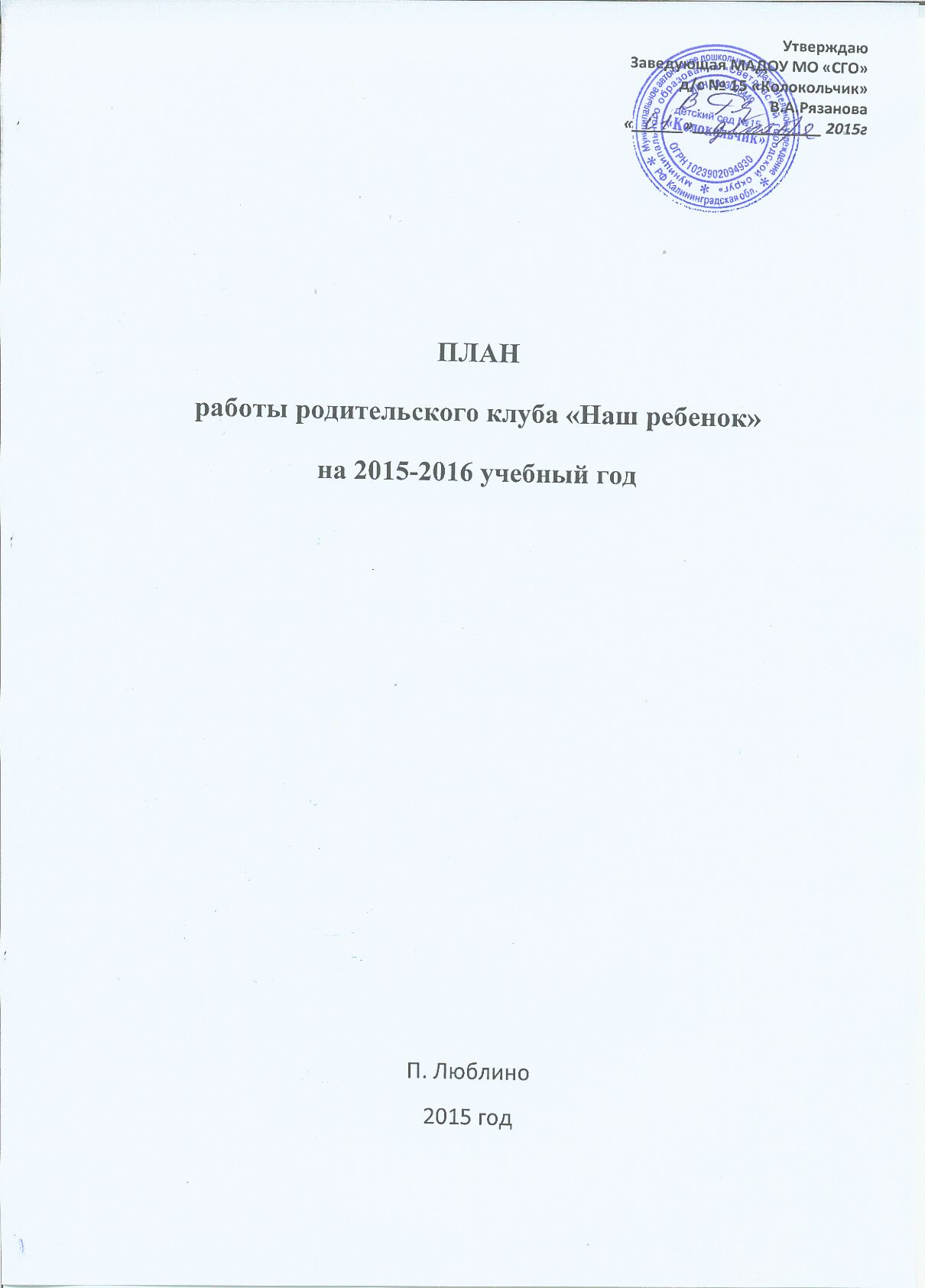 Рассмотрено на заседаниипедагогического советапротокол № 2 от 26.11.2015 г.№ п/пМероприятияСрокОтветственный1.Анкетирование с целью выявления запросов родителей по организации работы Родительского Клуба и успешного опыта семейного воспитания сентябрьВоспитатели2.Составление  годового  плана работы родительского  комитета ДОУ    октябрьПредседатель родительского комитетаЗаведующая ДОУ3.Совместное мероприятие "Мы - вместе" -День открытых дверейСентябрьЗаведующая ДОУВоспитатели4.Совместные выставки творческих работ детей и родителейВ течение годаВоспитатели, родители5.Родительская гостиная на темы: «Поговори со мною мама», «В каждом доме свои традиции», «Воспитание игрой»Январь-июльЗаведующая ДОУВоспитатели6.«Как хорошо, что есть семья»-деловая играИюньВоспитатели, родители7.Круглый - стол «Формирование детско-родительских отношений»НоябрьВоспитатели8.Экологическая акция «Клумба на участке»АпрельВоспитатели, родители9.Создание тематических памяток для родителейВ течение годаВоспитатели10.«В образе Веселого язычка» - артикуляционный тренинг с родителямиМартВоспитатели11.«Ваша любимая игра?»-интервью у родителей берут детиМайВоспитатели12.«Папа, мама, я-спортивная семья!»-эстафета с инструктором по физической культуреОктябрьФевральИнструктор по ФИЗО13.«Волшебные пробки» - творческое пособие для родителей (презентация)Январь Воспитатель14.«Федорино горе», «Кошкин дом»-на новый лад»-театрализованные представленияВ течение годаВоспитатели, музыкальный руководитель15.«Чудо-снежинки»-мастер классы-родители делятся опытомДекабрьВоспитатели, родители16.Ознакомление родителей с популярной литературой по педагогикеВ течение годаВоспитатели17.Общее родительское собрание «Семья-ключевой фактор благополучного развития ребенка»МайЗаведующая ДОУВоспитатели18.«Игры – помощники»-презентация картотек игрВ течение годаВоспитатели19.«Телевизор и ребенок. Что делать?», «Что такое здоровый образ жизни», «Как можно поощрять детей» - дискуссии с родителямиВ течение годаВоспитатели, родители20.«Вас помнят наши сердца»-возложение цветов к мемориалуМайВоспитатели, родители21.Составление рекомендаций для родителейВ течение годаВоспитатели22.Этюды-беседы "Идеальные мать и отец"ФевральВоспитатели, родители23.Создание и регулярное обновление информационной рубрики "Наш ребенок" на официальном сайте МАДОУВ течение годаЗаведующая ДОУ24.Круглый стол "Презентация опыта семейного воспитания". Итоги работы КлубаАвгустЗаведующая ДОУВоспитатели, родители25.Изучение опыта работы детских садов муниципалитета, региона с семьей.В течение годаЗаведующая ДОУВоспитатели, родители